PG 1: Why do birds have different size and shape beaks?3 - wrote about how beaks are used based on what they eat and gave examples2 - either wrote about either how beaks are different based on what they eat or gave examples1- answer was incorrect but filled in.0 - nothing was writtenPG 2: Bird Anatomy3- 8 or more correct2- 4 or more correct1 - 2 or more correct0 - 1 or more correct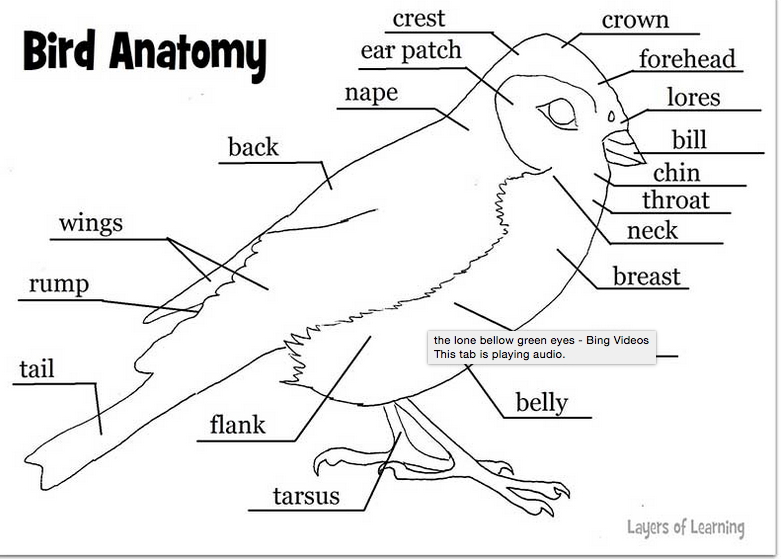 PG 3:What adaptation does a bird have to help it fly?2 - Mentioned wings and explained how they help the bird fly1- mentioned wingsList five things a bird needs to survive...5 - listed all five things correctly4 - listed four out of five correctly3 - listed three out of five correctly2- listed two out of five correctly1- listed one out of five correctlyDo you know any Navajo stories that have birds in them? If so, write about it here:3- answered yes and could explain the story2- answered yes 1- answered noName five birds found in New Mexico:5- could list five birds found in NM4- could list four birds found in NM3 - could list three birds found in NM2- could list two birds found in NM1-  could list one bird found in NMTotal Possible: 21